Проект внесения изменений вГЕНЕРАЛЬНЫЙ ПЛАНСятракасинского сельского поселенияМоргаушского районаЧувашской Республики(актуализация генерального плана)Материалы по обоснованиюгенерального планаТом II                                                        д. Сятракасы - 2022СОСТАВ ПРОЕКТА ВНЕСЕНИЯ ИЗМЕНЕНИЙ В ГЕНЕРАЛЬНЫЙ ПЛАНI. Генеральный планПоложение о территориальном планированииКарта планируемого размещения объектов местного значения  поселенияКарта границ населенных пунктов (в том числе границ   образуемых населенных пунктов), входящих в состав поселенияКарта функциональных зон поселенияII. Материалы по обоснованию генерального планаМатериалы по обоснованию генерального плана в текстовой формеМатериалы по обоснованию генерального плана в виде картПриложение в электронном виде CD-диск с вложенными файлами 1 шт.: - Положение о территориальном планировании;- Материалы по обоснованию Генерального плана;- Копия карты границ населенных пунктов в растровом формате;- Копия карты планируемого размещения объектов в растровом формате;- Копия карты функциональных зон поселения или городского округа в растровом формате;- Копия материалов по обоснованию в виде карт в растровом формате;- Сведения, предусмотренные п.3.1 ст.19, п.5.1 ст.23 и п.6.1 ст.30 Градостроительного кодекса. xlsx;- Карта границ населенных пунктов (в том числе образуемых населенных пунктов). gml;- Карты планируемого размещения объектов. gml;- Карты функциональных зон поселения или городского округа. gml;- Материалы по обоснованию в виде карт. gml.                                                СОДЕРЖАНИЕ1. ОБЩИЕ ПОЛОЖЕНИЯПроект внесения изменений в Генеральный план Сятракасинского сельского поселения Моргаушского района Чувашской Республики (далее - Генеральный план) разработан на основании договора  от 09 марта 2022 года № 43, заключенного между администрацией Сятракасинского сельского поселения Моргаушского района Чувашской Республики и ООО «НПП «Инженер».Целью подготовки проекта внесения изменений в Генеральный план является:- проектирование включения в границы населенных пунктов Сятракасинского сельского поселения Моргаушского района Чувашской Республики земельного участка из категории «земли сельскохозяйственного назначения» (в выс. Хоракасы – земельного участка с кадастровым номером 21:17:000000:5528 площадью 12,1999 га) с последующим изменением категории земель на «земли населенных пунктов»;- проектирование перспективного перевода в земли промышленности земельного участка с кадастровым номером 21:17:170901:620 площадью 3,5847 га;и актуализации правовых, методических и информационных основ для устойчивого развития территории Сятракасинского сельского поселения Моргаушского района Чувашской Республики (далее - сельского поселения).Проект внесения изменений в  Генеральный план выполнен: - в местной системе координат МСК-21 на основе цифровых топографических планов территории и кадастровых планов территорий сельского поселения;- в соответствии с приказом Минэкономразвития России от 09.01.2018 № 10 «Об утверждении требований к описанию и отображению в документах территориального планирования объектов Федерального значения, объектов регионального значения, объектов местного значения и о признании утратившим силу приказа Минэкономразвития России от 07.12.2016 №793».	При подготовке проекта внесения изменений в Генеральный план использованы:- Федеральный закон от 06.10.2003 №131-ФЗ «Об общих принципах организации местного самоуправления в Российской Федерации»;- «Градостроительный кодекс Российской Федерации» от 29.12.2004 №190-ФЗ;- «Земельный кодекс Российской Федерации» от 25.10.2001 №136-ФЗ;- Закон Чувашской Республики от 26.11.2020 № 102 «О Стратегии социально-экономического развития Чувашской Республики до 2035 года»;- Закон Чувашской Республики от 04.06.2007г. №11 «О регулировании градостроительной деятельности в Чувашской Республике»;- Закон Чувашской Республики от 24.11.2004 № 37 «Об установлении границ муниципальных образований Чувашской Республики и наделении их статусом городского, сельского поселения, муниципального района и городского округа»;- Схема территориального планирования Чувашской Республики, утвержденная постановлением Кабинета Министров Чувашской Республики от 25.12.2017 № 522 и материалы по внесению изменений в неё;- Постановление Главного государственного санитарного врача Российской Федерации от 25.09.2007 № 74 «О введении в действие новой редакции санитарно-эпидемиологических правил и нормативов СанПиН 2.2.1/2.1.1.1200-03 «Санитарно-защитные зоны и санитарная классификация предприятий, сооружений и иных объектов»;- Постановление Правительства РФ от 24.02.2009 № 160 «О порядке установления охранных зон объектов электросетевого хозяйства и особых условий использования земельных участков, расположенных в границах таких зон» (вместе с «Правилами установления охранных зон объектов электросетевого хозяйства и особых условий использования земельных участков, расположенных в границах таких зон»);- Постановление Главного государственного санитарного врача РФ от 14.03.2002 № 10 «О введении в действие Санитарных правил и норм «Зоны санитарной охраны источников водоснабжения и водопроводов питьевого назначения. СанПиН 2.1.4.1110-02» (вместе с «СанПиН 2.1.4.1110-02. 2.1.4. Питьевая вода и водоснабжение населенных мест. Зоны санитарной охраны источников водоснабжения и водопроводов питьевого назначения. Санитарные правила и нормы», утв. Главным государственным санитарным врачом РФ 26.02.2002);- Решение Собрания депутатов Моргаушского района от 28.05.2019 № С-38/5 «Об утверждении Стратегии социально-экономического развития Моргаушского района Чувашской Республики до 2035 года»;- Постановление администрации  Моргаушского района Чувашской Республики от 10.08.2020 № 728 «Об утверждении муниципальной программы Моргаушского района Чувашской Республики «Социально-экономическое развитие Моргаушского района Чувашской Республики на 2020 - 2025 годы»;- Схема территориального планирования Моргаушского района, утвержденная решением Собрания депутатов Моргаушского района от 09.11.2005 № С-5/1;- Местные нормативы градостроительного проектирования Сятракасинского сельского поселения Моргаушского района Чувашской Республики  (утверждены решением Собрания депутатов Сятракасинского сельского поселения Моргаушского района Чувашской Республики 03.04.2018 № С-34/1);     - Генеральный план Сятракасинского сельского поселения Моргаушского района Чувашской Республики (утвержден решением Собрания  депутатов  Сятракасинского сельского поселения Моргаушского района Чувашской Республики   от 29.11.2008 г. №С-23/1).1. КРАТКАЯ ИНФОРМАЦИЯ О СЕЛЬСКОМ ПОСЕЛЕНИИОбщие сведения о современном состоянии сельского поселения Сятракасинское сельское поселение расположено в юго-восточной части территории  Моргаушского района в северо-западной части Чувашской Республики. Поселение образовано и наделено статусом сельского поселения Законом Чувашской Республики от 24.11.2004 года №37 «Об установлении границ муниципальных образований Чувашской Республики и наделении их статусом городского, сельского поселения, муниципального района и городского округа».  Административным центром Сятракасинского сельского поселения является д. Сятракасы, которая расположена на расстоянии 51 км. от Чебоксар и 3 км от районного центра с. Моргауши. В составе поселения одиннадцать населенных пунктов – д. Сятракасы, выс. Хоракасы, д. Ирхкасы, д. Кашмаши, с. Оточево, д. Синьял-Оточево, д. Торинкасы, д. Синьял-Хоракасы, д. Шупоси, д. Юдеркасы, д. Ятманкино.Границы территории Сятракасинского сельского поселения  установлены  указанным Законом Чувашской Республики.Территория изрезана овражно-балочной сетью, приуроченной к рекам Моргаушка, Кидярка и их притокам.Основу транспортной сети поселения составляют автомобильные дороги общего пользования: - регионального значения а/д «Авданкасы – Моргауши – Козьмодемьянск» (до границы Республики Марий Эл) (97 ОП РЗ 97К-005);- муниципального значения а/д «Шупоси – Синьял-Оточево – Оточево»;- муниципального значения а/д «Синьял-Хоракасы – Акрамово»;- муниципального значения а/д «Моргауши – Шатьмапоси – Юдеркасы».Наличие вышеперечисленных дорог по направлению «Авданкасы – Моргауши – Козьмодемьянск»  регионального значения позволяет оценивать положение Сятракасинского сельского поселения как благоприятное для развития агропромышленного комплекса и развитие отраслей экономики, ориентированных на вывоз по части производимой в поселении сельскохозяйственной продукции.Инвестиционным потенциалом (инвестиционной привлекательностью) Сятракасинского поселения является сельское хозяйство, предприятия переработки сельскохозяйственной продукции, животноводство.Общая площадь территории Сятракасинского сельского поселения составляет 6583,8 га, из них площадь в границах населенных пунктов – 633,7155 га (7% от общей площади поселения).Демографический потенциал и расселение	Численность населения сельского поселения по состоянию на 01.01.2022 составляет 2545 человек (по сведениям, предоставленным администрацией сельского поселения). Динамика оценки численности населения Сятракасинского сельского поселения представлена в таблице 1.Таблица 1За период с 2011 г. до современного состояния численность населения поселения уменьшилась на 16 чел. или на 0,6 %, в т.ч. естественная убыль составила – 70 чел. (в 2011-2021 г.г. родилось 319 чел., умерло – 289). Как видно из приведенных выше данных, за указанный период показатель смертности населения в поселении преобладает над показателем рождаемости населения, что привело к естественной убыли населения, в 2013, 2016 гг. наблюдался естественный прирост населения.Сятракасинское сельское поселение в период 2011, 2014-2015, 2020-2021 гг. демонстрирует миграционный прирост населения (количество прибывших преобладает над количеством выбывших из сельского поселения), в период 2013, 2016, 2018-2019 гг. количество выбывших преобладает над теми, кто прибыл в поселение В настоящее время Чувашия вернулась к ситуации с общей естественной убылью населения. Суммарный коэффициент рождаемости, характеризующий процесс воспроизводства поколений в 2015 г. достиг своего локального пика в 1,91  и в 2019 г. снизился до уровня 1,47, что соответствует уровню 2007 г. Для обеспечения простого воспроизводства населения рассматриваемый показатель должен превышать 2,1, поскольку для замещения поколения материей поколением сопоставимым по численности поколением дочерей на каждую женщину должно приходиться более 2 рожденных ею детей.Административно-территориальное деление Сятракасинского сельского поселения (по сведениям, предоставленным администрацией сельского поселения) представлено в таблице 2.										Таблица 2Плотность населения на территории Моргаушского района:- на 01.01.2017 составляла 39,05 чел/кв. км (средний показатель по Чувашской Республике – 67,37 чел/кв. км);- на 01.01.2021 составляла 37,1 чел/кв. км (средний показатель по Чувашской Республике – 65,85 чел/кв. км).Удельный вес возрастных групп в общей численности населения Чувашии соответствующего возраста, в процентах (по данным Чувашстата) указан в таблице 3.Таблица 3На территории Моргаушского района (в т.ч. Сятракасинского сельского поселения) доля населения трудоспособного возраста выше 53% и доля лиц моложе трудоспособного возраста ниже 18% (территория с относительно молодой   возрастной  структурой).Перспективная численность населенияРасчет перспективной численности населения по сельскому поселению основывается  на данных расчета предположительной численности населения Чувашской Республики до 2036 года (прогнозные данные Росстата, размещенные на официальном сайте Чувашстата). По данному расчету намечается, что численности населения по сельской местности  Чувашской Республики к 2035 г. снизиться на 22,7 %, которое определяется:снижением рождаемости (на территории сельского поселения годовая рождаемость за 5 последних лет снизилась на 18 %);увеличением смертности (на территории сельского поселения смертность за 5 последних лет увеличилась на 12 %);ростом механического оттока населения (на территории сельского поселения миграционная убыль населения за 2019 и 2020 г.г.  составила – 33 чел.).Численность населения по новому оптимистичному варианту демографического прогноза на начало года, в тыс.человек.Таблица 4По оптимистичному варианту прогноза  перспективной численности населения в Моргаушском муниципальном районе (в том числе и в Сятракасинском сельском поселении), демонстрирующем в настоящее время наиболее стабильное демографическое развитие численность населения стабилизируется.Предполагаемая возрастная структура населения на перспективу в Сятракасинском сельском поселении представлена в таблице 5 (по сведениям, предоставленным администрацией сельского поселения).Таблица 5Экономический потенциалПроизводственная сфераСельское хозяйство занимает стратегически важное место в экономике Чувашской Республики. Чувашия является одним из крупнейших сельскохозяйственных районов в Приволжском округе.По природно-экономическим условиям Чувашия делится на пять зон: северо-западная, северо-восточная, центральная, юго-западная и юго-восточная. Моргаушский район относится к северо-западной зоне, которая характеризуется зерново-картофеле-овощеводческим направлением в растениеводстве, ведущей отраслью в животноводстве является молочно-мясное скотоводство. Наличие крупных городов определило специализацию хозяйств этой зоны пригородного направления (птицеводство, свиноводство, овощеводство защищенного грунта и пр.). Эта зона – крупный центр промышленной переработки сельскохозяйственной продукции.Сятракасинское сельское поселение входит в центральную природно-экономическую зону специализации сельского хозяйства Моргаушского муниципального района. Специализация сельского хозяйства поселения – мясо-молочно-зерновая. Развито производство картофеля, овощей, технических культур, кормопроизводство, свиноводство.На территории сельского поселения  осуществляют производственную деятельность 1 сельскохозяйственное предприятие, 4 крестьянских (фермерских) хозяйства и 1056 личных подсобных хозяйств. Основными направлениями деятельности хозяйств является выращивание картофеля. Личные подсобные хозяйства – одно из значимых экономических составляющих для поселения и от их развития  во многом, зависит сегодня благосостояние населения.Структура малого и среднего бизнеса на территории Сятракасинского сельского поселения Моргаушского района по видам экономической деятельности на 2020 год характеризуется преобладанием оказания услуг и производства. Количество малых предприятий торговли составляет 25,6 % от общего числа малых предприятий. Малые предприятия также сосредоточены в таких сферах как: сельское хозяйство – 14,8 %, транспортные услуги – 25,6 %, производство – 3,9 %, строительство и ремонтно-строительные работы – 13,9 %, сфера услуг – 16,2 %.Структура малого и среднего бизнеса на территории Сятракасинского сельского поселения Моргаушского района по видам экономической деятельности на 2021 год характеризуется преобладанием оказания услуг и производства. Количество малых предприятий торговли составляет 23,1 % от общего числа малых предприятий. Малые предприятия также сосредоточены в таких сферах как: сельское хозяйство – 25,1 %, транспортные услуги – 8,7 %, производство – 13,9 %, строительство и ремонтно-строительные работы – 13,9 %, сфера услуг – 15,3%.Развитие малого предпринимательства позволит создать в Сятракасинском  сельском поселении здоровую конкурентную среду, новые рабочие места и получить дополнительные налоговые поступления в бюджет. Общее количество малых предприятий в 2021 году составило 43 ед. Ситуация на рынке труда регулируется программой содействия занятости населения, которая позволит обеспечить социальную защиту граждан, временно оставшихся без работы. Органы службы занятости, учитывая жизненный уклад сельчан, создают возможности обучить профессиям, востребованным на рынке труда.Жилищный фондОбщая площадь жилого фонда сельского поселения в составляет 77,5 тыс.кв.м. Средняя обеспеченность жильем составляла 30,45 кв.м./человека. Всего в поселении насчитывается 1056 индивидуальных домов, многоквартирных жилых домов нет.Структура жилищного фонда сельского поселения представлена в таблице 8 (по сведениям, предоставленным администрацией сельского поселения).Таблица 8В деревнях идет капитализация жилищного фонда – замена некапитальных деревянных домов на капитальные каменные, также на территории поселения активно идет строительство новых домов усадебного типа (что обусловлено расположением населенных пунктов в непосредственной близости от административного центра муниципального района – с. Моргауши). На расчетный период ожидается приток жителей сельского поселения, который обусловлен спросом на усадебные индивидуальные жилые дома. В связи с этим, на отдельных территориях сельского поселения планируется индивидуальная застройка. Дополнительными факторами, вызывающими повышенный спрос, являются относительно чистая экологическая среда и природно-рекреационный потенциал территории, транспортная доступность к городам и местам приложения труда. Динамика строительства жилья на территории сельского поселения (по сведениям, предоставленным администрацией сельского поселения) представлена в таблице 9.Таблица 9Уровень инженерного благоустройства деревень – средний (централизованы системы электроснабжения и газоснабжения, водоснабжения, индивидуальные выгреба, а также колодцы). Благоустроенность жилого фонда Сятракасинского сельского поселения представлена в таблице 10 (%%).Таблица 10Перспективы развития жилищного строительстваПерспективное жилищное строительство Сятракасинского сельского поселения  обусловлено спросом на усадебные индивидуальные жилые дома и направленно на создание условий для развития массового строительства жилья, в том числе стандартного жилья, путем снятия административных барьеров на рынке жилищного строительства, содействия обеспечению жилищного строительства земельными участками и их инфраструктурному обустройству.Генеральным планом планируется  включить в границы населенного пункта выс. Хоракасы земельный участок с кадастровым номером 21:17:000000:5528 площадью 12,1999 га из категории земель сельскохозяйственного назначения. Проектом планировки территории предполагается разместить здесь группу их 57 индивидуальных жилых домов с приусадебными участками для ведения личного подсобного хозяйства, средней площадью 1250 кв.м.Инженерная инфраструктураВодоснабжение Удельное среднесуточное водопотребление принято в соответствии с СП 31.13330.2021 «Водоснабжение. Наружные сети и сооружения» и составляет для муниципальных районов – 230 л/сут./чел. Прогнозное водопотребление в целом по Моргаушскому району составит на 2040 г. – 6 тыс. м3/сут.Централизованными системами водоснабжения Сятракасинского сельского поселения охвачены: д. Кашмаши, д. Сятракасы, д. Синьял-Хоракасы, д. Юдеркасы, д. Ятманкино, д. Синьял-Оточево, д. Шупоси, д. Торинкасы, с. Оточево, выс. Хоракасы от водозаборных узлов (ВЗУ). Действующих станций водоподготовки на территории поселения нет. Водоснабжение осуществляется от 15 артезианских скважин с подачей в сеть потребителям через водонапорную башню.Основные характеристики источников водоснабжения сельского поселения представлены в таблице 11.Таблица 11Скважины обеспечены зонами санитарной охраны первого пояса, размеры которых не всегда соответствуют требуемым (). Зоны санитарной охраны первого пояса огорожены забором, благоустроены и озеленены. Эксплуатация зон санитарной охраны соблюдается в соответствии с требованиями СанПиН 2.1.4.1110-02 «Зоны санитарной охраны источников водоснабжения и водопроводов хозяйственно-питьевого назначения». Проекты зон санитарной охраны второго и третьего пояса в настоящее время отсутствуют. На артскважинах установлены погружные насосы марки ЭЦВ различной мощности. Скважины оборудованы кранами для отбора проб воды, отверстием для замера уровня воды и устройствами для учета поднимаемой воды.Водопроводные сети проложены из чугунных, стальных, асбестоцементных и ПНД трубопроводов диаметром от 50 до  общей протяженностью около 28,3 км. Износ существующих водопроводных сетей по Cятракасинскому сельскому поселению составляет более 70%.Централизованные системы водоснабжения сельского поселения обеспечивают потребителей следующими видами водоснабжения:- хозяйственно-питьевые нужды;- производственные нужды промышленных предприятий.Лабораторный испытания от 25.03.2021 показали, что качество воды (место отбора: водопровод д. Шупоси) соответствует нормативным требованиям СанПиН 1.2.3685-21 «Гигиенические нормативы и требования к обеспечению безопасности и (или) безвредности для человека факторов среды обитания». Показатели: железо 0,18±0,04 мг/дм3 (при норме не более 0,3 мг/дм3), сульфаты 110±17 мг/дм3 (при норме не более 500 мг/дм3), хлориды 14,4±1,7 мг/дм3 (при норме не более 350 мг/дм3), мутность 0,70±0,14 мг/дм3 (при норме не более 1,5 мг/дм3).Ни один из источников водоснабжения сельского поселения в настоящее время не оборудован приборами учета воды. Отсутствие данных по фактическому отпуску воды не позволяет оценить фактические потери воды в системах централизованного водоснабжения сельского поселения при ее производстве и транспортировке.Сети и сооружения требуют проведения реконструкции на наиболее изношенных участках.Нормативы потребления коммунальных услуг по холодному и горячему водоснабжению, водоотведению в жилых помещениях утверждены постановлением Кабинета Министров Чувашской Республики от 04.09.2012 №370 «Об утверждении нормативов потребления коммунальных услуг по холодному и горячему водоснабжению, водоотведению и об особенностях расчета размера платы за коммунальную услугу по отоплению на территории Чувашской Республики».Система централизованного снабжения потребителей горячей водой в
Сятракасинском сельском поселении отсутствует. Горячее водоснабжение части потребителей, подключенных к централизованной системе холодного водоснабжения, осуществляется через индивидуальные водонагреватели, расположенные непосредственно у потребителей.Проектные мероприятия по развитию системы водоснабженияВ соответствии с ППТ, утвержденным постановлением администрации Сятракасинского сельского поселения Моргаушского района Чувашской Республики от 07.05.2020 г. №28 на территории д. Кашмаши планируется:- строительство водонапорной башни.В соответствии с ППТ на территории выс. Хоракасы планируется:- строительство водонапорной башни.Проектом Генерального плана даны предложения по размещению на территории сельского поселения следующих социально-значимых объектов местного значения:- строительство артезианской скважины в д. Ирхкасы;- реконструкция сетей водоснабжения в д. Сятракасы, ОКЦ;- реконструкция водонапорных башен в д. Сятракасы,  Школьная;- реконструкция водонапорных башен в д. Сятракасы,  Седойкино;- реконструкция водонапорных башен в д. Кашмаши, МТП;- реконструкция водонапорной башни в д. Синьял-Хоракасы;- реконструкция водонапорной башни в д. Ятманкино, ул. Центральная.Система водоотведенияУдельное среднесуточное водоотведение бытовых сточных вод в соответствии с СП 32.13330.2018 «Канализация. Наружные сети и сооружения» принимается равным удельному среднесуточному водопотреблению и составляет для муниципальных районов – 230 л/сут./чел. Таким образом, прогнозный объем сточных вод в целом по Моргаушскому району составит на 2040 г. – 6 тыс. м3/сут.Система канализации в Сятракасинском сельском поселении, отсутствует. Канализование зданий, имеющих внутреннюю канализацию,  происходит в индивидуальные выгребы с последующим вывозом специальной техникой. Необходимость в строительстве на территории Сятракасинского сельского поселения централизованной системы водоотведения не имеется. Планируется вывозить сточные воды за пределы сельского поселения ассенизаторскими машинами.ЭлектроснабжениеЭлектроснабжение потребителей Сятракасинского сельского поселения осуществляется от электроподстанций, обслуживаемых Филиалом ПАО «Россети Волга» -«Чувашэнэрго». Организация, эксплуатирующая электросети - Северное производственное отделение. Электроснабжение осуществляется от опорной подстанции 110/10 кВ. Распределение электроэнергии между потребителями сельского поселения осуществляется на напряжении 10 кВ и 0,4 кВ.По поселению проходят: ВЛ 500 кВ Чебоксарская ГЭС – Нижегородская;ВЛ 110 кВ Катраси – Венец с участками Катраси – Моргауши, Моргауши – Кукшумы с отпайкой на ПС Нискасы;ВЛ 35 кВ Моргауши – Аликово с участками Советское – Аликово, Моргауши – Ударник, Ударник – Советское;ВЛ 35 кВ Моргауши – Красноармейское с участками Моргауши – Вурманкас-Туруново, Красноармейское – Вурманкас-Туруново.На территории сельского поселения расположена ПС 110 кВ Моргауши, обслуживаемая Филиалом ПАО «ФСК ЕЭС» – МЭС Волги.Характеристики ПС 110 кВ Моргауши представлены в таблице 12.Таблица 12Сведения о загрузке центра питания ПС Моргауши представлены в таблице 13.Таблица 13Всего в поселении 24 трансформаторных подстанций. Распределение электроэнергии между потребителями сельского поселения осуществляется на напряжении 10 кВ и 0,4 кВ.Основное оборудование подстанций находится в удовлетворительном состоянии. Трассы ВЛ в удовлетворительном состоянии, опоры железобетонные. Существующая схема высоковольтных электрических сетей обеспечивает надежное  электроснабжение поселения. Проектное предложение, для электроснабжения сельского поселения должна быть разработана отдельная схема электроснабжения на основе Схемы перспективного развития электрических сетей Чувашской Республики с учетом анализа роста перспективных электрических нагрузок.Мероприятиями по развитию системы электроснабжения сельского поселения станут: - реконструкция существующего наружного освещения улиц и проездов;- внедрение современного электроосветительного оборудования, обеспечивающего экономию электрической энергии.Проектные мероприятия по развитию системы электроснабжения- реконструкция сетей наружного освещения  улиц и проездов;- оснащение приборами учета;- внедрение современного электроосветительного оборудования, обеспечивающего экономию электрической энергии.ГазоснабжениеЧувашская Республика занимает лидирующее положение в Приволжском федеральном округе по плотности магистральных газопроводов и газопроводов-отводов. Ее территорию пересекают 11 ниток магистральных газопроводов общей протяженностью в границах Республики 1292,3 км, что создало благоприятные условия для газификации населенных пунктов.По территории Сятракасинского сельского поселения проходит 2 ветки магистральных газопроводов:- Ямбург – Тула – 1;- Ямбург – Тула – 2.В настоящее время природный газ доведен практически до каждого населенного пункта Чувашской Республики. Суммарно, на территории всей республики остаются негазифицированными 114 населенных пунктов. Уровень газификации природным газом в Чувашской Республике на 01.01.2020 составляет 91,4%.Газоснабжение населенных пунктов Сятракасинского сельского поселения осуществляется природным и сжиженным газом.  Все населенные пункты газифицированы. Газоснабжение осуществляется от газораспределительной станции Моргауши. Услуги по обеспечению населения газом и обслуживание построенных газопроводов осуществляет филиал ОАО «Газпром газораспределение г. Чебоксары в с. Моргауши». Протяженность уличной газовой сети составляет 51,3 км.Использование во всех отраслях хозяйства природного газа улучшает условия проживания населения, позволяет использовать газ как топливо для котельных, значительно снижает расходы тепло - и электроснабжение.В системе газоснабжения  сельского поселения, можно выделить следующие основные задачи:- подключение к газораспределительной системе  объектов нового строительства;- обеспечение надежности газоснабжения потребителей;- своевременная перекладка газовых сетей и замена оборудования;- повышение уровня обеспеченности приборным учетом потребителей в жилищном фонде.Мероприятия по газификации предусматривают повышение уровня обеспеченности приборным учетом потребителей в жилищном фонде. Оказать содействие в подключении домовладений  к газораспределительным сетям.Система теплоснабжения.Теплоснабжение потребителей децентрализованное.Имеющиеся в поселении котельные работают на газовом топливе, отапливает общественные здания. Остальные потребители имеют индивидуальные газовые котлы.Потребителями тепловой энергии являются:- жилищно-коммунальный сектор;- сельскохозяйственное производство;- прочие потребители.Теплоснабжение Сятракасинского поселения  осуществляется от источников работающих на природном газе и на расчётный период теплоснабжение новых потребителей начинается от этих же источников с использованием новых энергосберегающих технологий и быстровозводимых (транспортабельных) котельных для обслуживания соцкультбыта и сельскохозяйственного производства. Жилой фонд отапливается поквартирными источниками теплоснабжения на природном газе. Объекты информатики и связи.Сятракасинское сельское поселение обеспечено услугами связи посредством почтового отделения № 429530, расположенного в с. Моргауши, ул. Мира, д. 6;Большинство населенных пунктов поселения находятся в зоне цифрового эфирного наземного вещания. Территория поселения закольцована оптоволоконным каналом связи и полностью покрыта сетями мобильной связи и мобильного интернета.Проектные мероприятияПроектом Генерального плана даны предложения по размещению на территории сельского поселения следующих социально-значимых объектов местного значения:- строительство почтового отделения в д. Ятманкино;- строительство сотовой вышки в д. Торинкасы.Дорожное хозяйствоЕдинственный вид путей сообщения в Сятракасинском сельском поселении – автомобильные дороги. Основу транспортной сети поселения составляют автомобильные дороги общего пользования: - регионального значения а/д «Авданкасы – Моргауши – Козьмодемьянск» (до границы Республики Марий Эл) (97 ОП РЗ 97К-005);- муниципального значения а/д «Шупоси – Синьял-Оточево – Оточево»;- муниципального значения а/д «Синьял-Хоракасы – Акрамово»;- муниципального значения а/д «Моргауши – Шатьмапоси – Юдеркасы».Железнодорожным транспортом население поселения пользуются через железнодорожные вокзалы в Чебоксарах, Урмарах и Канаше, водным и воздушным транспортом посредством речного вокзала и аэропорта Чебоксарской агломерации.В настоящее время транспортные потребности жителей и организаций на территории Сятракасинского сельского поселения реализуются средствами автомобильных дорог.Оценка транспортного спроса включает в себя процесс анализа передвижения населения к объектам тяготения, размещенным в различных зонах территории населенных пунктов.В основе оценки транспортного спроса на объекты тяготения лежат потребности населения в передвижении. Можно выделить основные группы объектов тяготения:- объекты социальной сферы;- объекты культурной и спортивной сферы;- объект школьного образования;- объекты трудовой занятости населения.Потребность внутрипоселковых перемещений населения реализуется с использованием личного автотранспорта либо в пешем порядке. Межселенные перемещения осуществляются с использованием маршрутного транспорта, такси.Уровень автомобилизации по Моргаушскому муниципальному району составляет 262 легковых автомобиля на 1000 жителей (в целом по Чувашской Республике – 210 легковых автомобилей на 1000 жителей).Доставка к объектам трудовой занятости населения внутри и за пределы сельского поселения осуществляется преимущественно автотранспортом предприятий.Сельское поселение связано с районным центром – с. Моргауши дорогой с твердым покрытием.Сведения о протяженности и виде покрытия проезжей части улиц и дорог в населенных пунктах Сятракасинского сельского поселения представлены в таблице 14.Таблица 14В настоящее время одной из причин, сдерживающих социально-экономическое развитие  Сятракасинского сельского поселения является неудовлетворительное состояние (несоответствие нормативным требованиям более чем 58 процентов протяженности дорожной сети) и недостаточный уровень развития существующей сети автомобильных дорог общего пользования районного значения. Значительная часть автомобильных дорог общего пользования районного значения имеет высокую степень износа. На территории Сятракасинского сельского поселения протяженность автомобильных дорог общего пользования местного значения, находящихся в собственности поселения составляет 25,542 км, из них с твердым покрытием – 12,042 км (асфальтобетонные – 6,442 км, щебенчатые – 6,3 км), грунтовые – 13,5 км.В течение длительного периода темпы износа автомобильных дорог Моргаушского района Чувашской Республики были выше темпов восстановления и развития. Ускоренный износ этих автомобильных дорог был обусловлен высокими темпами роста парка автотранспортных средств и интенсивности движения на опорной сети автомобильных дорог общего пользования, а также увеличением в составе автотранспортных потоков доли большегрузных автомобилей.Проблемой дорожного хозяйства является недостаток финансовых средств для строительства автодорог с твердым покрытием в большинстве сельских населенных пунктах, для капитального ремонта муниципальных автомобильных дорог.В Стратегии социально-экономического развития Моргаушского района Чувашской Республики до 2035 года одна из стратегических задач направленных на рост конкурентоспособности экономики, развитие отраслей наукоемкой экономики и создание высокотехнологичных производств - это развитие транспортной инфраструктуры. На территории Моргаушского муниципального района, в том числе и Сятракасинского сельского поселения к 2035 году планируется:- увеличение объема ремонта автомобильных дорог общего пользования регионального и межмуниципального значения в 2 раза;- снижение доли протяженности автомобильных дорог общего пользования регионального и межмуниципального значения, не отвечающих нормативным требованиям, в общей протяженности автомобильных дорог общего пользования регионального и межмуниципального значения с 58 процентов в 2016 году до 35,3 процента;- увеличение объема ремонта автомобильных дорог общего пользования регионального и межмуниципального значения в 2 раза;- увеличение срока службы дорожных одежд на 20 процентов на основе применения новых прогрессивных технологий строительства и ремонта автомобильных дорог, долговечных дорожно-строительных материалов и других инноваций.Проектные мероприятия по развитию транспортной инфраструктурыВ соответствии с ПМТ, утвержденным постановлением администрации Сятракасинского сельского поселения от 13.09.2021 г. №40 на территории выс. Хоракасы планируется:- строительство автомобильной дороги;- строительство насыпного моста через р. Моргаушка.В рамках реализации национального проекта «Безопасные и качественные дороги» планируется:- ремонт автомобильной дороги Авданкасы – Моргауши – Козьмодемьянск (до границы Республики Марий Эл) на участке км 10+000 – км 17+320 в Моргаушском районе Чувашской Республики (кадастровый номер а.д. 21:17:000000:2687), из республиканского бюджета выделено 110 027,291 руб. (Постановление Кабинета Министров Чувашской Республики от 30.12.2021 №736).Проектом Генерального плана даны предложения по проведению на территории сельского поселения следующих социально-значимых мероприятий:- строительство автомобильной дороги по улицам: ул. Привольная, ул. Пришкольная в д. Сятракасы Сятракасинского сельского поселения Моргаушского района Чувашской Республики (кадастровый номер а.д. 21:17:170304:92). Протяженность автомобильной дороги: 2170,00 м, в т.ч. по улицам:      - ул. Привольная  -1430 м      - ул. Пришкольная – 740 м.Социальное и культурно-бытовое обслуживание населенияСоциальная инфраструктура – система необходимых для жизнеобеспечения человека материальных объектов (зданий, сооружений) и коммуникаций населенного пункта, а также предприятий, учреждений и организаций, оказывающих социальные услуги населению, органов управления и кадров, деятельность которых направлена на удовлетворение общественных потребностей граждан соответственно установленным показателям качества жизни.На территории сельского поселения  имеются следующие объекты социального и культурно-бытового обслуживания населения.Таблица 14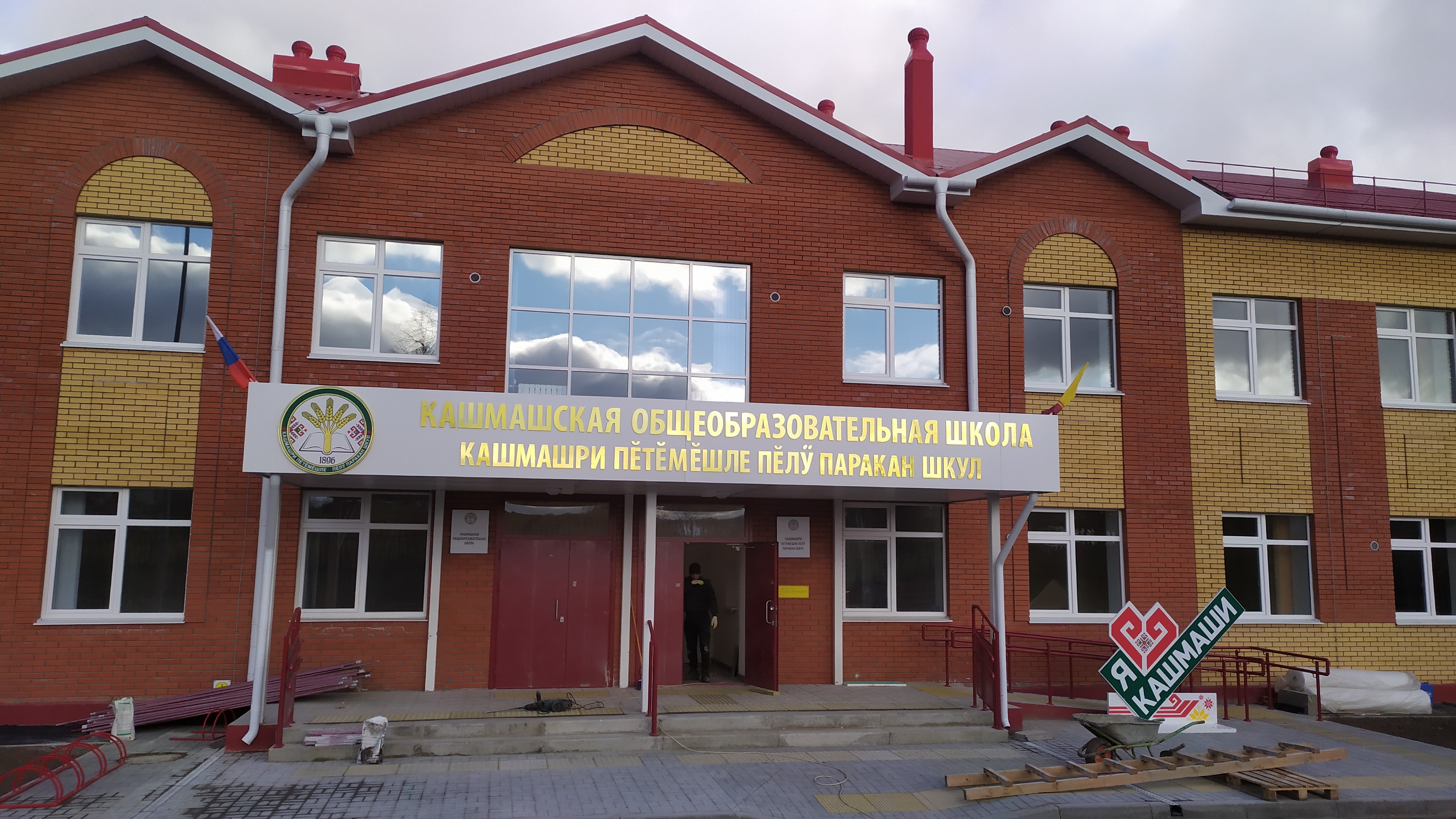 Обеспеченность населения сельского поселения образовательными организациями, учреждениями культуры в Сятракасинском сельском поселении близкая к нормативной.В 2022 г. в д. Кашмаши открылась основная общеобразовательная школа на 108 мест. Построена в рамках муниципальной программы Моргаушского района Чувашской Республики «Развитие образования»Школа имеет 14 оборудованных учебных класса, столовую, актовый зал, спортивный зал.Необходимость строительства новых объектов социальной инфраструктуры  обусловлена следующими причинами:- стабильный рост численности постоянного населения поселения за счет положительной миграции  населения столицы республики; - существующая сеть организаций социальной инфраструктуры не соответствует нормативам минимальной  обеспеченности; - сильный износ зданий и сооружений объектов социальной инфраструктуры. В области здравоохранения продолжается реализация национального проекта  «Здоровье». Происходящие изменения в медико-демографической ситуации связаны с улучшением оказания первичной медико-санитарной помощи, с ведением родовых сертификатов для беременных, дополнительной диспансеризацией населения, с вакцинопрофилактикой.В системе социальной защиты населения на территории Сятракасинского  сельского поселения функционируют 4 фельдшерско-акушерских пунктов.Наблюдается тенденция снижения численности учащихся в школах. В Сятракасинском  сельском поселении реализуется программа сохранения и развития культуры. Принятый Указ Президента Чувашской Республики предусматривает ускоренное оснащение сети сельских культурно-досуговых учреждений  современными техническими средствами с целью повышения качества услуг, предоставляемых населению. В модельных библиотеках, для населения имеется свободный доступ в сеть Интернета.Обеспечением товарами повседневного спроса заняты 7 торговых точек Моргаушского Райпо и 2 торговые точки индивидуальных предпринимателей.Проектные мероприятия по развитию социальной инфраструктурыПроектом Генерального плана даны предложения по размещению на территории сельского поселения следующих социально-значимых объектов местного значения:- строительство сельского клуба в д. Сятракасы;- реконструкция сельского клуба в д. Шупоси.Особо охраняемые природные территории (ООПТ)В границах Сятракасинского сельского поселения расположены особо охраняемые природные территории (ООПТ) местного значения:- памятное природное место местного значения «Родник д. Сятракасы» (№ М-ППМ-016) площадью  0,01 га гидрологического профиля. ООПТ образована на основании Решения собрания депутатов Моргаушского района Чувашской Республики от 15.10.2004 № С-25/4 «О формировании базы данных по особо охраняемым природным территориям (ООПТ) местного значения» с целью санитарной охраны источника.Объекты культурного наследияНа территории Сятракасинского сельского поселения расположен охраняемый объект культурного наследия федерального значения (таблица 15).Таблица 15Минерально-сырьевые ресурсыВ границах Сятракасинского сельского поселения отсутствуют разведанные месторождения минерального сырья.2. ОБОСНОВАНИЕ  ВЫБРАННОГО   ВАРИАНТА  РАЗМЕЩЕНИЯ  ОБЪЕКТОВ     МЕСТНОГО ЗНАЧЕНИЯ СЯТРАКАСИНСКОГО СЕЛЬСКОГО ПОСЕЛЕНИЯ2.1. Утвержденные документами территориального планирования Российской Федерации, документами территориального планирования Чувашской Республики сведения о видах, назначении и наименованиях планируемых для размещения на территории сельского поселения объектов федерального значения, объектов регионального значения.В настоящий момент на территории Чувашской Республики действует Схема территориального планирования Чувашской Республики, утвержденная постановлением Кабинета Министров Чувашской республики от 25.12.2017 № 522.Утвержденные документами территориального планирования Российской Федерации, документами территориального планирования Чувашской Республики, планируемые для размещения на территории Сятракасинского сельского поселения объекты федерального значения, объекты регионального значения отсутствуют.2.2. Утвержденные документами территориального планирования муниципального района сведения о видах, назначении и наименованиях планируемых для размещения на территории сельского поселения объектов местного значения.Документом территориального планирования муниципального района является Схема территориального планирования Моргаушского района Чувашской Республики, утвержденная решением Собрания депутатов Моргаушского района от 09.11.2005 № С-5/1. Одна из стратегических задач района – выявление и оценка природного и экономического потенциала территории и условий наиболее полной и эффективной его реализации. В целях реализация проекта «Схема территориального планирования Моргаушского района Чувашской Республики», который позволит обеспечить эффективное комплексное использование природных, сельскохозяйственных, рекреационных и других ресурсов, устойчивое развитие территории района, решение важных социально-экономических и инженерных проблем, способствующих повышению качества жизни населения, приняты:- муниципальная программа Моргаушского района Чувашской Республики «Социально-экономическое развитие Моргаушского района Чувашской Республики на 2020 - 2025 годы», утвержденная постановлением администрации  Моргаушского района Чувашской Республики от 10.08.2020 № 728;- Стратегия социально-экономического развития Моргаушского района Чувашской Республики до 2035 года, утвержденная решением Собрания депутатов Моргаушского района от 28.05.2019 № С-38/5.Утвержденные документами территориального планирования муниципального района, планируемые для размещения на территории Сятракасинского сельского поселения объекты местного значения отсутствуют.2.3. Предложения по изменению границ населенных пунктовГенеральным планом предусмотрено расширение границ населенного пункта выс. Хоракасы Сятракасинского сельского поселения за счет включения земельного участка площадью 12,1999 га из категории земель сельскохозяйственного назначения. Перечень земельных участков, планируемые включить в границы населенных пунктов представлен в таблице 16.Таблица 16Исключение земельных участков из границ населенных пунктов Сятракасинского сельского поселения не предусматривается.3. ХАРАКТИРИСТИКИ ЗОН С ОСОБЫМИ УСЛОВИЯМИ ИСПОЛЬЗОВАНИЯ ТЕРРИТОРИЙ, УСТАНАВЛИВАЕМЫХ В СВЯЗИ С РАЗМЕЩЕНИЕМ ОБЪЕКТОВ МЕСТНОГО ЗНАЧЕНИЯ СЕЛЬСКОГО ПОСЕЛЕНИЯВ связи с размещением объектов местного значения устанавливаются зоны с особыми условиями использования территории – санитарно-защитные зоны, охранные зоны инженерных коммуникаций, зоны санитарной охраны источников питьевого хозяйственно-бытового водоснабжения и водопроводов питьевого назначения.Установление таких зон требуется для планируемых к размещению или реконструкции:- автогазозаправочной станции;- водопроводов;- электроподстанции;- линий электропередачи.3.1. Санитарно-защитные зоныВ соответствии с  СанПиН 2.2.1/2.1.1.1200-03 «Санитарно-защитные зоны и санитарная классификация предприятий, сооружений и иных объектов» для объектов, являющихся источниками воздействия на среду обитания размеры и границы санитарно-защитной зоны определяются в проекте обоснования размера санитарно-защитной зоны. Границы санитарно-защитной зоны устанавливаются от источников химического, биологического и/или физического воздействия, либо от границы земельного участка, принадлежащего промышленному производству и объекту для ведения хозяйственной деятельности.Согласно СанПиН 2.2.1/2.1.1.1200-03 газозаправочная станция имеет V класс опасности. А значит санитарно-защитная (охранная) зона должна составлять 50 метров, т.е. от границы участка АГЗС должно быть не менее 50 м до границы территорий:- жилой застройки,- ландшафтно-рекреационных зон,- зон отдыха и территорий курортов,- санаториев и домов отдыха,- стационарных лечебно-профилактических учреждений,- территорий садоводческих товариществ и коттеджной застройки,- коллективных или индивидуальных дачных и садово-огородных участков.3.2. Охранные зоны инженерных коммуникаций Охранные зоны линий электропередачи устанавливаются:1) вдоль воздушных линий электропередачи – в виде части поверхности участка земли и воздушного пространства (на высоту, соответствующую высоте опор воздушных линий электропередачи), ограниченной параллельными вертикальными плоскостями, отстоящими по обе стороны линии электропередачи от крайних проводов при неотклоненном их положении на следующем расстоянии:- для ВЛ с проектным номинальным классом напряжения до 1 кВ – 2 метра;- для ВЛ проектным номинальным классом напряжения от 1 до 20 кВ – 10 метров;2) вдоль подземных кабельных линий электропередачи – в виде части поверхности участка земли, расположенного под ней участка недр (на глубину, соответствующую глубине прокладки кабельных линий электропередачи), ограниченной параллельными вертикальными плоскостями, отстоящими по обе стороны линии электропередачи от крайних кабелей на расстоянии 1 метра (при прохождении кабельных линий напряжением до 1 киловольта в городах под тротуарами – на 0,6 метра в сторону зданий и сооружений и на 1 метр в сторону проезжей части улицы);3) вдоль подводных кабельных линий электропередачи – в виде водного пространства от водной поверхности до дна, ограниченного вертикальными плоскостями, отстоящими по обе стороны линии от крайних кабелей на расстоянии 100 метров;4) вдоль переходов воздушных линий электропередачи через водоемы (реки, каналы, озера и др.) – в виде воздушного пространства над водной поверхностью водоемов (на высоту, соответствующую высоте опор воздушных линий электропередачи), ограниченного вертикальными плоскостями, отстоящими по обе стороны линии электропередачи от крайних проводов при неотклоненном их положении для судоходных водоемов на расстоянии 100 метров, для несудоходных водоемов – на расстоянии, предусмотренном  для установления охранных зон вдоль воздушных линий электропередачи.Охранная зона электроподстанции ПС 110/10 кВ устанавливается вокруг станции в виде части поверхности участка земли и воздушного пространства (на высоту, соответствующую высоте наивысшей точки подстанции), ограниченной вертикальными плоскостями, отстоящими от всех сторон ограждения подстанции по периметру на расстоянии 20 м.3.3. Зоны санитарной охраны источников питьевого хозяйственно-бытового водоснабжения и водопроводов питьевого назначенияДля водозаборных скважин подземных вод зоны санитарной охраны источников организуются в составе трех поясов. Первый пояс (строгого режима) включает территорию расположения водозаборов, площадок всех водопроводных сооружений и водопроводящего канала. Первый пояс зоны санитарной охраны устанавливается в размере не менее 30 м от водозабора при использовании защищенных подземных вод и на расстоянии не менее 50 м при использовании недостаточно защищенных подземных вод. Второй и третий пояса (пояса ограничений) включают территорию, предназначенную для предупреждения загрязнения воды источников водоснабжения. Размеры поясов зон санитарной охраны устанавливаются соответствующим проектом на основе гидродинамических расчетов.Для водопроводных сооружений, расположенных вне территории водозабора, зоны санитарной охраны устанавливаются:1) от стен запасных и регулирующих емкостей, фильтров и контактных осветлителей не менее 30 м;2) от водонапорных башен — не менее 10 м;	3) от остальных помещений (отстойники, реагентное хозяйство, склад хлора, насосные станции и др.) не менее 15 м.Для водопроводов устанавливаются санитарно-защитные полосы от крайних линий водопровода:при отсутствии грунтовых вод – шириной не менее 10 м при диаметре водоводов до 1000 мм и не менее 20 м при диаметре более 1000 мм;при наличии грунтовых вод – не менее 50 м вне зависимости от диаметра водоводов.4. ПЕРЕЧЕНЬ ОСНОВНЫХ ФАКТОРОВ РИСКА ВОЗНИКНОВЕНИЯ ЧРЕЗВЫЧАЙНЫХ СИТУАЦИЙ ПРИРОДНОГО И ТЕХНОГЕННОГО ХАРАКТЕРААнализ территории Сятракасинского сельского поселения с точки зрения вероятности возникновения техногенных и природных чрезвычайных ситуаций показал, что основными опасностями будут:Природные опасности:1) Геологические процессы (эрозия). Для большей части сельского  поселения характерна высокая степень опасности овражной эрозии. Основными причинами водной эрозии являются:- сильно расчлененный и глубоко изрезанный характер рельефа;- слабая противоэрозионная устойчивость распыленных слабо структурных дерново-подзолистых и серых лесных почв;- неравномерное выпадение осадков летом;- скоротечная весна с бурным снеготаянием;- недостаточная облесенность сильноовражных районов;- большая распаханность территории;- несоблюдение противоэрозионных агротехнических мероприятий при обработке почв.Эрозионные процессы оказывают негативное влияние на урожайность селькохозяйственных культур, что отрицательно сказывается на эффективности сельскохозяйственного производства. Этот процесс можно приостановить и в первую очередь, за счет создания защитных и противоэрозионных лесных насаждений на землях сельскохозяйственного назначения.2) Метеорологические (источниками такого рода ЧС могут послужить: сильный туман, сильный ветер, сильная метель, резкая оттепель в период таяния снега, очень сильный снег, сильный мороз, гололёдно-изморозевые отложения, а также длительная засуха). Метели и снегопады в зимнее время на длительный период оставляют без сообщения населенные пункты. Метели и снегопады в зимнее время на длительный период оставляют без сообщения населенные пункты с. Оточево, д. Ирхкасы;3) Лесные пожары в жаркую летнюю погоду на всей территории Сятракасинского сельского поселения  Моргаушского района Чувашской Республики, в том числе близко расположенных построек к лесным массивам в д. Синьял-Хоракасы.Пожарную безопасность на территории Сятракасинского сельского поселения Моргаушского района  Чувашской Республики обеспечивает ПЧ-37 ЧРПС ГКЧС Чувашии и пожарная специализированная машина СПК – ПЗ «Свобода».  В подразделении противопожарной службы ПЧ-37 имеется 4 единиц техники (4 автоцистерны), 2 –в боевом расчете, 2 – в резерве. В течение 2008 года ГУ «Чувашская республиканская ППС» приобретена пожарная автоцистерны на шасси автомобиля КамАЗ за счет республиканского бюджета Чувашской Республики на условиях софинансирования, за счет средств районного бюджета Моргаушского района Чувашской Республики в сумме  1,2 млн. рублей.Техногенные опасности1) Аварии на системах жизнеобеспечения (в системах электроснабжения, теплоснабжения, водоснабжения и канализации);2) Аварии на транспорте (аварии (катастрофы) на автодорогах, перевозка опасных грузов, на трубопроводном транспорте (газопроводах);Биолого-социальные опасности (эпидемии, инфекционные и паразитарные заболевания, эпизоотическая обстановка);Террористическая угроза.Наличие на территории Сятракасинского сельского поселения Моргаушского района жизненно важных объектов, мест массового пребывания людей является фактором возможного планирования террористических акций членами бандформирований, поэтому сохраняется реальная угроза безопасности жителей.	Наиболее остро стоит проблема антитеррористической защищенности объектов социальной сферы. В учреждениях здравоохранения, образования, культуры, в спортивных сооружениях  постоянно находится большое количество людей, в том числе и детей, а уровень материально-технической оснащенности указанных учреждений достаточно уязвим в террористическом отношении.	Практически на всех объектах социальной сферы на сегодняшний день имеются недостатки, а именно: отсутствие тревожной кнопки, системы оповещения и видеонаблюдения, металлических дверей и металодетекторов. Во многих учреждениях требуется ремонт внешних ограждений, в некоторых внешние ограждения  вообще отсутствуют. Содержание  круглосуточной охраны, создание оборудованных автомобильных стоянок на безопасном расстоянии от объектов социальной сферы не может полностью финансироваться за счет средств учреждений. Имеют место недостаточные знания и отсутствие практических навыков обучающихся, посетителей и работников учреждений правил поведения в чрезвычайных ситуациях, вызванных проявлениями терроризма и экстремизма.Приложение к Решению Собрания депутатовСятракасинского сельского поселения Моргаушского района Чувашской Республики  ________________№ ____ОБЩИЕ ПОЛОЖЕНИЯ 41.КРАТКАЯ ИНФОРМАЦИЯ О СЕЛЬСКОМ ПОСЕЛЕНИИ51.1.Общие сведения о современном состоянии сельского поселения51.2.1.3Демографический потенциал и расселениеЭкономический потенциал691.4.Жилищный фонд121.5.Инженерная инфраструктура151.6.Дорожное хозяйство201.7.Социальное и культурно-бытовое обслуживание населения231.8.Особо охраняемые природные территории261.9.Объекты культурного наследия271.10Минерально-сырьевые ресурсы272.ОБОСНОВАНИЕ ВЫБРАННОГО ВАРИАНТА РАЗМЕЩЕНИЯ ОБЪЕКТОВ            МЕСТНОГО ЗНАЧЕНИЯ СЕЛЬСКОГО ПОСЕЛЕНИЯ272.1.Утвержденные документами территориального планирования Российской Федерации, документами территориального планирования Чувашской Республики сведения о видах, назначении  и наименованиях планируемых для размещения на территории сельского поселения объектов федерального значения, объектов регионального  значения272.2. Утвержденные документами территориального планирования муниципального   района сведения о видах, назначении и наименованиях планируемых для  размещения на территории  сельского поселения объектов местного значения муниципального района282.3.Предложения по изменению границ населенных пунктов283.ХАРАКТИРИСТИКИ ЗОН С ОСОБЫМИ УСЛОВИЯМИ ИСПОЛЬЗОВАНИЯ ТЕРРИТОРИЙ, УСТАНАВЛИВАЕМЫХ В СВЯЗИ С РАЗМЕЩЕНИЕМ ОБЪЕКТОВ МЕСТНОГО ЗНАЧЕНИЯ СЕЛЬСКОГО ПОСЕЛЕНИЯ293.1.Санитарно-защитные зоны293.2Охранные зоны инженерных коммуникаций293.3Зоны санитарной охраны источников питьевого хозяйственно-бытового водоснабжения и водопроводов питьевого назначения304.ПЕРЕЧЕНЬ ОСНОВНЫХ ФАКТОРОВ РИСКА ВОЗНИКНОВЕНИЯ ЧРЕЗВЫЧАЙНЫХ СИТУАЦИЙ ПРИРОДНОГО И ТЕХНОГЕННОГО ХАРАКТЕРА30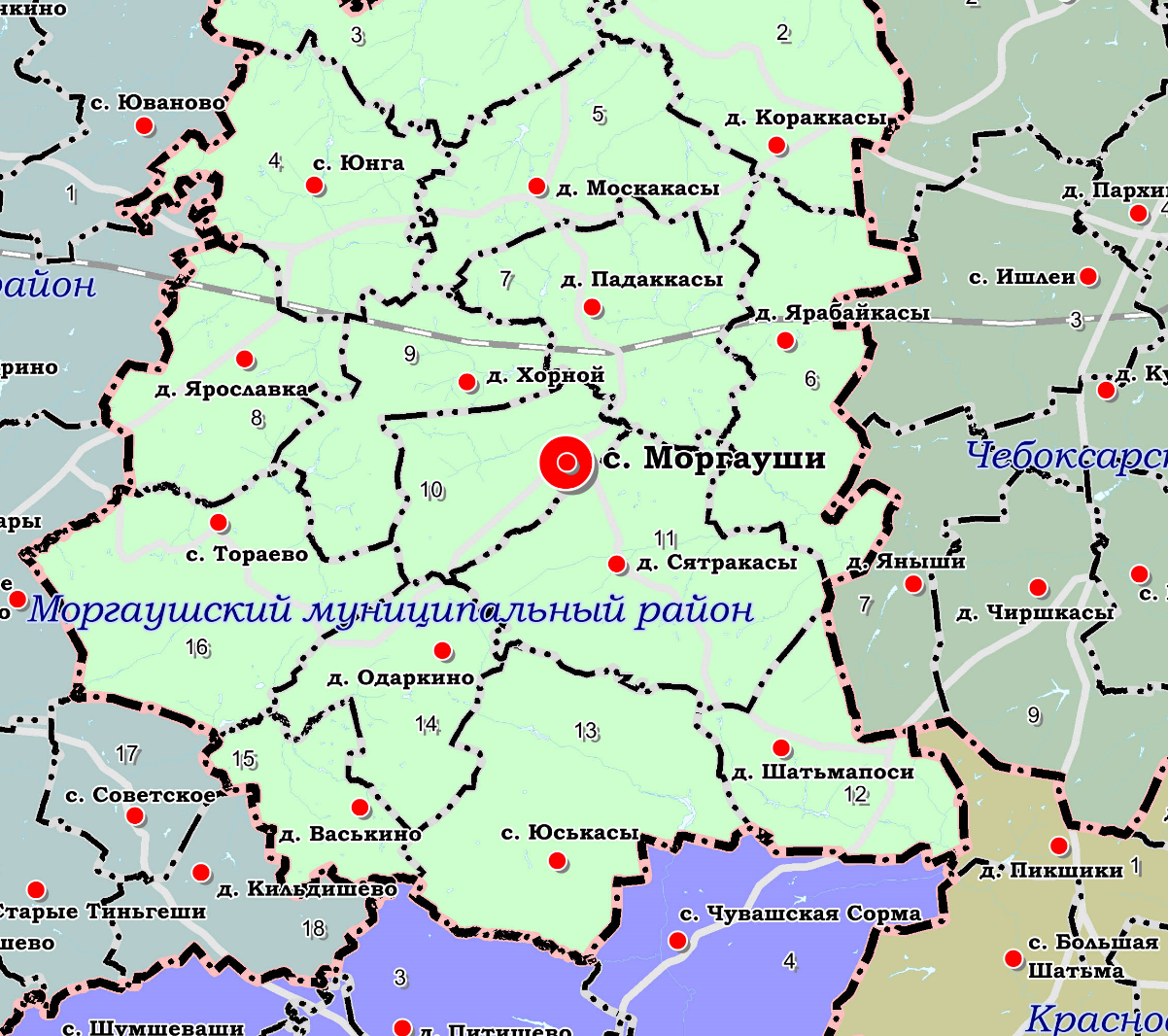 Земли Сятракасинского сельского поселения Моргаушского района граничат:- с севера – с Орининским сельским поселением;- с севера-востока – с Ярабакасинским сельским поселением;- с востока – с Чебоксарским муниципальным районом;- с юго-востока – Шатьмапосинским сельским поселением;- юга – с Юськасинским сельским поселением;- юго-запада – с Чуманкасинским сельским поселением;- с северо-востока – с Моргаушским сельским поселением.      ПоказателиГоды20112012201320142015201620172018201920202021      ПоказателиЕд.изм.Оценка численности населения на 1 января текущего годаОценка численности населения на 1 января текущего годаОценка численности населения на 1 января текущего годаОценка численности населения на 1 января текущего годаОценка численности населения на 1 января текущего годаОценка численности населения на 1 января текущего годаОценка численности населения на 1 января текущего годаОценка численности населения на 1 января текущего годаОценка численности населения на 1 января текущего годаОценка численности населения на 1 января текущего годаОценка численности населения на 1 января текущего годаВсе населениечел.25612583258025772574257425792585256325522545Сельское населениечел.25192544253925322534253625392544252425132504Число родившихся (без мертворожд.)чел.3924393934292430222316Число умершихчел.4337385538232930253338Естественный прирост (+)/убыль (-)чел.-4-131-16-46-50-3-10-22Число прибывшихчел.7956716887896260463840Число выбывшихчел.5356755583905182543538Миграц.приростчел.260-4134-111-22-832№ п/пНаименование населенного пунктаПлощадь земель населенного пункта, гаКол-во человекРасстояние до районного центра (км.)1д. Сятракасы135,71456453,42выс. Хоракасы30,4101845,83д. Ирхкасы4,32992810,24д. Кашмаши180,03797384,55с. Оточево50,825514610,86д. Синьял-Оточево24,59841146,07д. Торинкасы20,4503847,08д. Синьял-Хоракасы29,07501225,09д. Шупоси59,71242006,510д. Юдеркасы21,6443876,811д. Ятманкино76,91722975,4Итого:633,71552545ТерриторияНа начало 2016 года На начало 2016 года На начало 2016 года На начало 2021 годаНа начало 2021 годаНа начало 2021 годаТерриториямоложе трудоспособного возрастатрудоспособного возрастастарше трудоспособного возрастамоложе трудоспособного возрастатрудоспособного возрастастарше трудоспособного возрастаЧувашская Республика18,657,523,919,255,525,3Моргаушский район19,055,225,717,754,827,5Территория2021 год2025 год2030 год2035 год2040 год 2040 г. к 2020 г., %Чувашская Республика1207,91206,51197,81195,41200,398,6Моргаушский район31,429,928,327,025,981,8Возрастные группыСовременное состояние, чел.2021 г., чел.2040 г., чел.Моложе трудоспособного503500508Трудоспособный возраст166016621648Старше трудоспособного380383396Итого254325452552Основу градообразующей базы Сятракасинского сельского поселения составляет одно сельхозпредприятие СПК – племзавод «Свобода». Основные направления хозяйства: производство элитных семян зерновых культур и картофеля, разведение племенного поголовья крупного рогатого скота черно-пестрой породы. Ежегодно хозяйство работает над обновлением машино-тракторного парка. На территории СПК – ПЗ «Свобода» функционируют: 2 молочно-товарные фермы, автотракторный парк, ремонтная мастерская, столярный цех. Кооператив является семеноводческим хозяйством и занимается производством и продажей элитных семян сельскохозяйственных растений (зерновых, зернобобовых и злаковых трав, картофеля).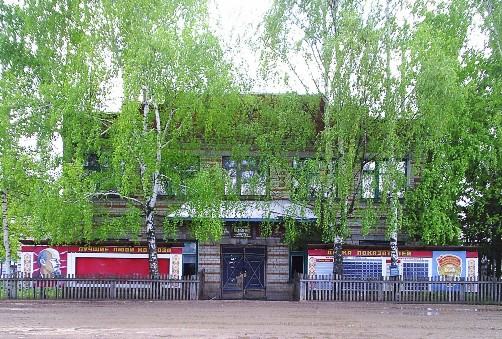 В 2019 г. в СПК – ПЗ «Свобода» скошено 65 га озимой пшеницы, намолочено 182 тонны зерна. Подготовка почвы под сев озимых культур проведена на площади 300 га.Сведения о поголовье скота в СПК – ПЗ «Свобода» на 01.06.2022 г. представлены в таблице 6.Таблица 6Показатели развития малого и среднего предпринимательства Сятракасинского сельского поселения за 2020 – 2021 года представлены в таблице 7.Таблица 7№ п/пПоказатели № п/пПоказатели 2020 год2021 год%1Количество субъектов малого и среднего предпринимательства (включая индивидуальных предпринимателей), единиц, в том числе:444397,7юридические лица, единиц11100индивидуальные предприниматели, единиц434297,72Средняя численность работников субъектов малого и среднего предпринимательства, человек 67,266,298,53Численность населения муниципалитета, человек25222545100,94Доля среднесписочной численности работников (без внешних совместителей) малых и средних предприятий в среднесписочной численности работников всех предприятий и организаций муниципалитета (без внешних совместителей), в %67,266,298,55Среднемесячная начисленная заработная плата в малом и среднем предпринимательстве, рублей1980027280137,86Оборот продукции (услуг) по субъектам малого и среднего предпринимательства, по индивидуальным предпринимателям – объем выручки, млн. рублей всего, в том числе по видам экономической деятельности:86,479,091,46.1Сельское хозяйство61,753,987,06.2Производство6,35,993,66.3Транспортные услуги6,86,9101,56.4Строительство и ремонтно-строительные работы---6.5Торговля оптовая и розничная11,612,3106,46.6Сфера услуг7Общая сумма налоговых платежей, уплаченных субъектами малого и среднего предпринимательства в местный бюджет, тыс. рублей538,2498,092,58Инвестиции в основной капитал малых и средних предприятий, тыс. рублей18215,021926,0120,49Структура малого и среднего бизнеса по видам экономической деятельности (указать в % по отраслям) прилагаетсяприлагается-№ п/пНаименование населенного пунктаКоличество МКДКол-во квартир в МКДКол-во индивидуальных домов1д. Сятракасы--2402выс. Хоракасы--283д. Ирхкасы--84д. Кашмаши--2925с. Оточево--816д. Синьял-Оточево--487д. Торинкасы--428д. Синьял-Хоракасы--539д. Шупоси--8610д. Юдеркасы--4211д. Ятманкино--136Итого:1056ПоказателиЕд. изм.20112012201320142015201620172018201920202021Введено в действие жилых домов на территории муниципального образования м2 общей площади20001900140010791375153518012041895170120Введено в действие индивидуальных жилых домов на территории муниципального образованиям2 общей площади20001900140010791375153518012041895170120Число семей, состоящих на учете в качестве нуждающихся в жилых помещениях на конец года/1836343535323126151312Всегоединица1836343535323126151312многодетных семейединица11111111112молодых семейединица118121414131312887семьи проживающие в ветхом и аварийном жилфондеединицасемьи проживающие в сельской местностиединица24182020181713643молодые семьи, проживающие в сельской местностиединицасемьи молодых специалистов, проживающие в сельской местностиединица633Детей-сирот и детей, оставшиеся без попечения родителейединицаЧисло семей, получивших жилые помещения и улучшивших жилищные условия в отчетном году (единиц)37263333125Всегоединица37263333125многодетных семейединица1молодых семейединица34233233325семьи проживающие в сельской местностиединицамолодые семьи, проживающие в сельской местностиединицасемьи молодых специалистов, проживающие в сельской местностиединица33Детей-сирот и детей, оставшиеся без попечения родителейединицаВодопроводКанализацияЦентральноеотоплениеВаннаГазГорячая водаСятракасинское сельского поселения9000201000№№ п/п Наименование объекта и его местоположениеСостав водозаборного узлаГод ввода в эксплуат.Производительность, тыс. м³/сутГлубина, мНаличие ЗСО 1 пояса, м1ВЗУ (д. Кашмаши  МТП)артскважинаВБ 1х25м319810,112240,02ВЗУ №2 (д. Сятракасы  МТФ №1 и СТФ №1)артскважинаВБ 1х25м31973резерв7760,03ВЗУ № 3 (д. Сятракасы  ОКЦ)артскважинаВБ 1х25м319590,170504 ВЗУ №4 (д. Сятракасы  Седойкино МТФ №2 )артскважинаВБ 1х25м31978резерв111505ВЗУ № 5 (д. Сятракасы Седойкино )артскважинаВБ 1х25м319650,0666,8506ВЗУ № 6 (д. Сятракасы Школьная )артскважинаВБ 1х25м319650,0267,3607ВЗУ № 7 (д. Синьял-Хоракасы)артскважинаВБ 1х25м319720,05150608ВЗУ № 8 (д. Юдеркасы)артскважинаВБ 1х25м319700,02110609ВЗУ №  1 (д. Торинкасы)артскважинаВБ 1х25м319700,021023010ВЗУ №  4  (д. Шупоси, ул. Орлова)артскважинаВБ 1х25м319710,021633011ВЗУ №  5 (д. Ятманкино, ул. Центральная)артскважинаВБ 1х25м319650,0279,83012ВЗУ № 6 (д. Ятманкино, ул. Мира)артскважинаВБ 1х25м319900,02853013ВЗУ №  7 (д. Синьял-Оточево)артскважинаВБ 1х25м319900,02803014ВЗУ №  8 (с. Оточево, ул. Победы)артскважинаВБ 1х25м319650,0292,33015ВЗУ №  9 (с. Оточево, ул. Восточная)артскважинаВБ 1х25м319720,0213530НаименованиеподстанцииНапряжениекВНаименование трансформатораSном, МВ·АОбмотка тр-ра ВН, СН, ННUном, кВГод ввода2.18.ПС 110 кВ Моргауши110/35/10Т-116,0ВН11519782.18.ПС 110 кВ Моргауши110/35/10Т-116,0СН38,519782.18.ПС 110 кВ Моргауши110/35/10Т-116,0НН1119782.18.ПС 110 кВ Моргауши110/35/10Т-210,0ВН11019662.18.ПС 110 кВ Моргауши110/35/10Т-210,0СН38,519662.18.ПС 110 кВ Моргауши110/35/10Т-210,0НН111966Наименование центра питанияМесторасположениеТехнические характеристикиТехнические характеристикиТехнические характеристикиНаименование центра питанияКлассы напряжения, кВУстановленная мощность, МВАТекущий резерв/дефицит мощности, МВтТекущий резерв/дефицит мощности для технологического присоединения, МВтПС 110/35/10 кВ Моргауши110/35/10263,10882,643385№ п/пНаименование населенного пунктаНаименование улицПротяженность улиц (км)Протяженность улиц (км)№ п/пНаименование населенного пунктаНаименование улицс твердым покрытиемгрунтовые1Выс. Хоракасыул. Быкова-0,41Выс. ХоракасыИтого:0,42д. Кашмашиул. Мира-2,42д. Кашмашиул. Молодежная0,53 (щебенчатое)0,572д. Кашмашиул. Токарева0,8 (щебенчатое)-2д. Кашмашиул. Львова0,6 (щебенчатое)-2д. Кашмашиул. Ярикова0,7 (асфальтобетонное)-2д. КашмашиИтого:2,632,973д. Сятракасыул. Нагорная-0,63д. Сятракасыул. Седойкино-1,23д. Сятракасыул. Заовражная 0,2 (щебенчатое)0,53д. Сятракасыул.Пришкольная-1,63д. Сятракасыул. Привольная 0,7 (щебенчатое)0,53д. СятракасыИтого:0,94,44д. Синьял-Хоракасыул. Лесная-1,44д. Синьял-ХоракасыИтого:1,45д. Ятманкиноул. Нагорная  0,65 (щебенчатое)0,355д. Ятманкиноул. Школьная-0,55д. Ятманкиноул. Мокрая-0,75д. Ятманкиноул. Мира2,64 (асфальтобетонное)-5д. ЯтманкиноИтого:3,291,556д. Юдеркасыул. Новая0,46 (асфальтобетонное)-6д. Юдеркасыул. Ключевая1,042 (асфальтобетонное)-6д. ЮдеркасыИтого:1,5027д. Синьял-Оточевоул. Учительская0,22 (щебенчатое)0,687д. Синьял-ОточевоИтого:0,220,688д. Шупосиул. Орлова 0,8 (щебенчатое)0,58д. Шупосиул. Комсомольская-1,28д. ШупосиИтого:0,81,79д. Торинкасыул. Торинино 0,9 (асфальтобетонное)-9д. ТоринкасыИтого:0,910д. Ирхкасыул. Малая-0,210д. ИрхкасыИтого:0,211с. Оточевоул. Восточная1,8 (щебенчатое)-11с. Оточевоул.  Победы -0,2011Итого:1,80,2ВСЕГО:12,04213,5ВСЕГО:25,54225,542Наименование объектаЮридический адресКоличественный показатель (современное состояние)Образователь-ные организации МБОУ «Сятракасинская средняя общеобразовательная школа»  Моргаушского района Чувашской РеспубликиМоргаушский район, д. Сятракасы, ул. Школьная, д. 17170 учащихся  при проектной мощности – 225 чел., 26 работниковОбразователь-ные организации МБОУ «Моргаушская средняя общеобразовательная школа» Моргаушского района Чувашской РеспубликиМоргаушский район, д. Кашмаши, ул. Молодежная, д. 186 учащихся при проектной мощности – 108 чел., 24 работника.Организации дошкольного  и дополнительного образованияСтруктурное подразделение МБОУ «Сятракасинская средняя общеобразовательная школа» «Оточевское ДОУ»Моргаушский район, д. Шупоси, ул. Комсомольская, д. 2Количество детей – 11, при проектной мощности – 30 мест, работников – 4 чел.Организации дошкольного  и дополнительного образованияМБДОУ «Детский сад №4 «Березка» Моргаушского района Чувашской РеспубликиМоргаушский район, д. Сятракасы, ул. Победы, д. 3Количество детей – 68 чел., работников – 25 чел.Функционируют 4 группы.В здании детского сада имеются: групповые, раздевальные, спальные, умывальные комнаты, музыкальный и физкультурный залы, микромузей, экологический кабинет, медицинский кабинет, процедурный кабинет, прачечная, кухняОрганизации здраво-охраненияСятракасинский фельдшерско-акушерский пункт БУ ЧР «Моргаушская центральная районная больница» Минздрава Чувашской РеспубликиМоргаушский район, д. Сятракасы, ул. Победы, д. 9Общая площадь 95,5 кв.м.Организации здраво-охраненияКашмашский фельдшерско-акушерский пункт БУ ЧР «Моргаушская центральная районная больница» Минздрава Чувашской Республики Моргаушский район, д. Кашмаши, ул. Советская, д. 82Общая площадь 80,9 кв.м.Организации здраво-охраненияОточевский фельдшерско-акушерский пунктБУ ЧР «Моргаушская центральная районная больница» Минздрава Чувашской РеспубликиМоргаушский район, с. Оточево, ул. Победы, д. 15Общая площадь 47,7 кв.м.Организации здраво-охраненияЯтманкинский фельдшерско-акушерский пунктБУ ЧР «Моргаушская центральная районная больница» Минздрава Чувашской РеспубликиМоргаушский район, д. Ятманкино, ул. Школьная, д. 9Общая площадь 81,9 кв.м.Учреждения культурыКашмашский сельский дом культурыМБУК «Централизованная клубная система» Моргаушского районаМоргаушский район, д. Кашмаши, ул. Советская, д. 82Здание кирпичное, двухэтажное, общей Площадью 770,7 кв. м.Обслуживает население д. Кашмаши и выс. ХоракасыУчреждения культурыОточевский сельский клубМБУК «Централизованная клубная система» Моргаушского районаМоргаушский район, с. Оточево, ул. Победы, д. 45Здание кирпичное одноэтажное, общей площадью 455,7 кв. м.Обслуживает население с. Оточево, д. Ирхкасы, д. Шупоси, д. Торинкасы Учреждения культурыЯтманкинский сельский клуб МБУК «Централизованная клубная система» Моргаушского районаМоргаушский район, д. Ятманкино, ул. Центральная, д. 38Здание одноэтажное, деревянное, общей площадью 275,8 кв. м.Обслуживает население д. Ятманкино, д. Синьял-Оточево, д. ЮдеркасыУчреждения культурыСятракасинская сельская библиотекаМБУК «Централизованная библиотечная  система» Моргаушского района Чувашской РеспубликиМоргаушский район, д. Сятракасы, ул. Школьная, д. 17Площадь помещения 72 кв.м.Обслуживает население д. Сятракасы и д. Синьял-ХоракасыУчреждения культурыКашмашская сельская библиотекаМБУК «Централизованная библиотечная  система» Моргаушского района Чувашской РеспубликиМоргаушский район, д. Кашмаши, ул. Советская, д. 82Площадь помещения 89 кв.м. Общий фонд печатных и электронных изданий составляет 7182 экз.Обслуживает население д. Кашмаши и выс. ХоракасыУчреждения культурыОточевская сельская библиотекаМБУК «Централизованная библиотечная  система» Моргаушского района Чувашской РеспубликиМоргаушский район, с. Оточево, ул. Победы, д. 45Площадь помещения 51 кв.м. Общий фонд – 6146 экз.Обслуживает население с. Оточево, д. Ирхкасы, Шупоси, д. ТоринкасыРелигиозные организацииХрам Богоявления ГосподняМоргаушский район, с. Оточево, ул. Победы, д. 17Построен в 1785 г, каменный. Двухпрестольный: приделы Богоявления Господня и Покрова Пресвятой Богородицы.Учреждения управленияАдминистрация Сятракасинского сельского поселенияМоргаушский район, д. Сятракасы, ул. Победы, д. 1Наименование объектаВид объекта культурного значенияВходит в ансамбльАдрес ОКНКатегория историко-культурного значенияРеквизиты и наименование акта органа госвласти о постановке на государственную охрану объекта культурного наследия Курган, бронзовый векПамятникЧувашская Республика, Моргаушский район, с. ОточевоФедерального значенияПостановление Совета Министров Чувашской АССР от 25 февраля 1974 г. № 128 «Об утверждении списков памятников истории и культуры Чувашской АССР, подлежащих государственной охране»№ ппМестоположение ЗУКадастровый номер ЗУПлощадь ЗУ, кв.м.Категория земель ЗУНаименование НП, в который планируется включить ЗУЦель планируемого использования ЗУ1234567Iучастки для включения в выс. Хоракасыучастки для включения в выс. Хоракасыучастки для включения в выс. Хоракасыучастки для включения в выс. Хоракасыучастки для включения в выс. Хоракасыучастки для включения в выс. Хоракасы1Моргаушский район, Сятракасинское с/пос.21:17:000000:5528121999сельскохозяйственного назначениявыс. ХоракасыИндивидуальное жилищное строительствоИтого:121999